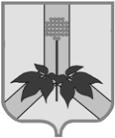 АДМИНИСТРАЦИЯ ДАЛЬНЕРЕЧЕНСКОГО МУНИЦИПАЛЬНОГО РАЙОНАПОСТАНОВЛЕНИЕ03 июня 2021г.                                              г. Дальнереченск                                            № 238-па	О внесении изменений в постановление администрации Дальнереченского муниципального района от 09 июля  2020г. №419-па «Об утверждении состава комиссии по делам несовершеннолетних и защите их прав администрации Дальнереченского  муниципального района»	В соответствии с Законом Приморского края от 08 ноября 2005 года №296-КЗ «О комиссиях по делам несовершеннолетних и защите их прав», руководствуясь Уставом Дальнереченского муниципального района, администрация Дальнереченского муниципального районаПОСТАНОВЛЯЕТ:1. Исключить из состава комиссии по делам несовершеннолетних и защите их прав:1.1  подполковника внутренней службы, начальника Дальнереченского межмуниципального филиала ФКУ УИИ ГУФСИН России по Приморскому краю   - Герман Светлану Олеговну.2. Ввести в состав комиссии по делам несовершеннолетних и защите их прав:2.1. Резниченко Игоря Владимировича  – майора внутренней службы, начальника Дальнереченского межмуниципального филиала ФКУ УИИ ГУФСИН России по Приморскому краю.3. Контроль за исполнением постановления возложить на заместителя главы администрации Дальнереченского муниципального района Попова А.Г. 4. Настоящее постановление вступает в законную силу со дня подписания.Глава Дальнереченскогомуниципального района                                                           В.С. ДерновЛИСТ  СОГЛАСОВАНИЯпроекта постановления (распоряжения)администрации (главы) Дальнереченского муниципального районарегистрационный  №238–па от 03.06.2021г. «О внесении изменений в постановление администрации Дальнереченского муниципального района от 09 июля 2020г. №419-па  «Об утверждении состава комиссии по делам несовершеннолетних и защите их прав администрации Дальнереченского  муниципального района» (наименование вопроса)Начальник отдела по организации работы комиссии по делам несовершеннолетних и защите их прав администрации Дальнереченского муниципального района Демчук Маргарита ВалерьевнаРуководитель, ответственный за разработку проектаВывод о наличии (отсутствии)  коррупциогенных норм____________________________________________Постановление (распоряжение) разослать: адреса рассылки:Отдел по работе с территориями и делопроизводству  - 5 экз.Попов, Демчук, Гуцалюк, Звягинцева, Щур, ФКУ УИИ ГУФСИН, КГБУЗ «Дальнереченская ЦГБ», МО МВД России «Дальнереченский, КГКУ (ЦСПН ПК), МЧС, КГБУСО «Дальнереченский СРНЦ «Надежда».Примечание: Отдел по работе с территориями и делопроизводству рассылает копии постановлений (распоряжений) в строгом соответствии со списком, ответственность за качество указанного списка несет лично руководитель управления, отдела вынесшего проект муниципального правового акта.Передано в отдел по работе с территориями и делопроизводству «______»__________________20______г.Проект  составил  начальник отдела по организации работы КДНиЗП                                                                                       М.В. ДемчукЗАКЛЮЧЕНИЕо направлении  муниципального правового акта в Отдел по ведению регистра  нормативных правовых актов, уставов муниципальных образований Приморского края  правового департамента Администрации Приморского края____________________________________________________________________________________________________________________________________________________________________________________________________________________________________________________________________________________________________________________________________________________________________________________Начальник юридического отдела         ДолжностьФамилия, инициалыДата поступления  проекта на согласованиеЗамечанияДата согласования, подписьЗаместитель главы администрации Дальнереченского муниципального районаПопов А.Г.Начальник юридического отдела  администрации Дальнереченского муниципального районаШестернин Е.А.